Lesson 7: Presenting your point of view on Scrum. 
Time: 60 minutes								Level: B1 upwards	The task: Pick the topic from the table above and use hints below to talk about it for at least 5 minutes. You can’t be disrupted even once. Part 1So, I’d like to talk about…That’s a very … topic to talk about, I think. In my opinion … due to the fact that…, and things like that. I mean…,On the one hand, …, but on the other hand …However, …When it comes to…, I think that…, if you know what I mean. To sum up, I think that…Part 2I want to talk about … It’s a very … to talk about. First of all, … is … and … if you know what I mean. There are many advantages and disadvantages of …Another thing I want to touch upon here is that…I’m afraid that … but …Some people may think that …. However, ….You can, for example, ….It’s … for you to…If you…, then you can…But on the other hand …Part 3Nowadays there are more and more …, so the problem I’d like to talk about is …First, I want to say that … Anyway, …There are some… that/which …The point I’m trying to make is that…We’ve got a lot of … which/who…To my mind, … because…Moreover, … It’s probable that…I won’t ever understand why/who/when/where...At any rate, this makes me think that …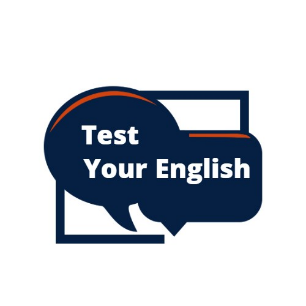 Scrum Master misconceptions. Why do they appear?Scrum implementation.  What to start with?Scrum empiricism. Why is it so important?Retrospective sessions sometimes hurt. Why is that? “So says the Scrum Guide.” Why does the statement not work at all? 